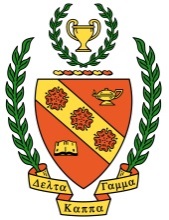 Vol. 63, No. 2			        	            		                                    Spring 2023Message from the PresidentEarlier this year, on February 2nd, Punxsutawney Phil saw his shadow and predicted six more weeks of winter. Looks like Mother Nature had some other ideas for us here in Maryland. With mild temperatures we tend to venture outside a bit more, open a window for some fresh air, and maybe begin to think about planting a garden.  Some morning glory, zinnias, and even some sunflowers can brighten your garden and your mood. While the bright colors of marigolds are also eye-catching, did you know that marigolds can have a positive effect in your life?  Planting marigolds next to other plants protects them from pests and harmful weeds, thus giving other plants the opportunity to grow healthy and strong. Imagine if we were planted near a marigold? You may not have to look far to realize that you do have a marigold in your close circle. The Marigold Effect is based on the premise that surrounding yourself with positive role models has a positive effect on you.“Marigolds exist in our schools as well – encouraging, supporting and nurturing growing teachers on their way to maturity. If you can find at least one marigold in your school and stay close to them, you will grow. Find more than one and you will positively thrive.”  ~ Jennifer GonzalezWe can connect The Marigold Effect to our own lives in that it can be found in our community, our schools, book clubs and really anywhere in which you are a member of a group.  Look for the marigolds in your life.  Hang with the marigolds. Be a marigold!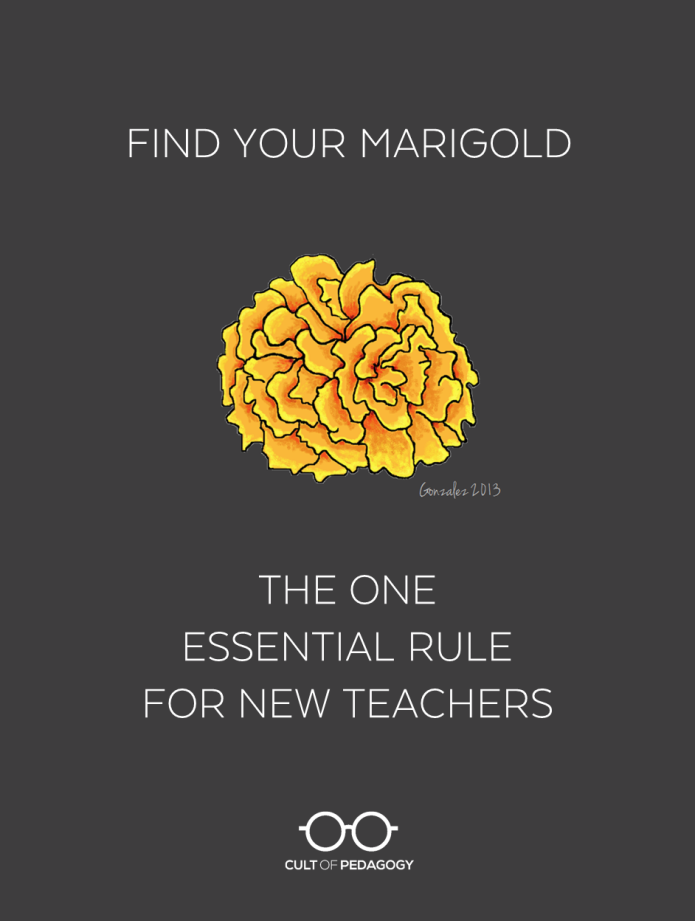 Sincerely, Maria Omicron News Page 2			                                                              Spring 2023Calendar of Future EventsTuesday, March 21, 2023 – 6:00pmPlace – Liberty High SchoolProgram – Guest Speaker, Monica Schmidt, from Mission Beelieve, will share information about the importance of bees and how we can help protect them.Community Service Focus: Carroll Baby; Diapers & Formula ProgramThursday, April 27, 2023 – 6:00pmPlace – Westminster High SchoolProgram – Guest Speakers, Ms. Allison King & Nikki Rhodes-Whaley, from the Rudolph Girls Book Store, will present us with a book talk.Community Service Focus: Food Pantry at WHSTuesday, May 16, 2023 – 6:00pmPlace – St. Paul’s United Church of Christ, 17 Bond Street, WestminsterProgram – Dinner MeetingCommunity Service Focus: Shepherd’s Staff; School SuppliesExecutive Board Meeting, June 20, 2023 – 12:00pm – 3:00pmPlace – Maria’s Home – 1305 Crossbow Road, Mount AiryCookies for William Winchester and MembersPlease remember to bring cookies and a list of ingredients for the staff members of William Winchester Elementary.  Bringing a dozen extra cookies to share at our meeting is much appreciated too.  Gift Card OrdersGift card orders can be picked up during our March 21st meeting.  If you are unable to attend our meeting, please make arrangements for someone else to pick up your order.  May Induction of New MembersWe are looking forward to the induction ceremony in May of four outstanding women educators: Rachel McCuskerErica McAndrewsDr. Kathy WallaceDr. Christine KoenigOmicron News Page 3			                                                              Spring 2023Membership Message by Laura McClellandCommittee: Lisa MacCurak, Laura McClelland, Bonnie McEroy, Noreen Strylowski	Fun facts were revealed about 3 more of our sisters. The September newsletter shared facts about Leslie Chesley. In November, we learned about Pat Minnich. In January, we learned about Lynda Lockard. Can you guess who this sister is from the clues below?  Years taught:  38 Schools:  Sykesville High and South Carroll Interesting Fact:  Only girl in family of 6, in the middle of 5 brothers Favorite book:  Gone with the Wind and  Heidi If I won the lottery I would:  Build a mountain cabin on a lakeThe best thing about DKG, Omicron Chapter: The friendships shared over the yearsI am thankful for:  every new dayMy favorite thing about teaching:  working with the studentsA skill I would love to master:  to fly a plane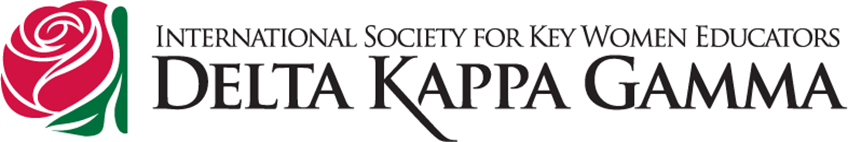 Remember to register by April 1st to attend our DKG, Maryland State Convention. The convention is being held April 14 – 16 at the College Park Marriott Hotel and Conference Center. Attend workshops, meet fellow DKG members from our great state of Maryland and listen to our speaker, Trish Woodley. If you plan on staying overnight, book your room quickly as rates increase soon.There will be a Celebration of Life service to honor those deceased members for 2019-2021 and 2021-2023 at the State Convention on Sunday morning, April 6th. We will be honoring our dear sisters:Elinor Causey   1-3-2020Patricia (Pat) Riesner    10-5-2021Catherine Honora (Nora) Murray   9-14-2022Omicron News Page 4			                                                              Spring 2023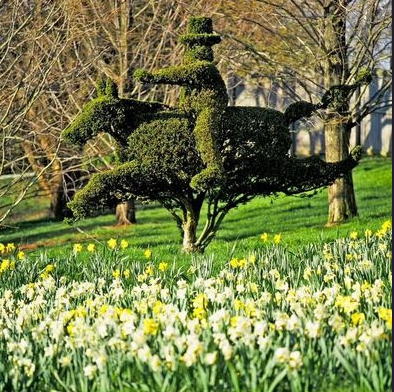 Spring Field Trip by Iris WingertTra La, it’s May, the Merry Month of May – a time to enjoy the beauty of spring and the great outdoors, the perfect time to visit Ladew Topiary Gardens in Harford County. Why drive two hours in heavy traffic to Longwood in PA when Ladew is so much closer and more convenient? And Ladew has it all – 22 acres of beautifully manicured and themed gardens such as a Woodland garden, Pink, White and Yellow gardens, a sculpture garden, and best of all – an IRIS garden. There’s also a Tivoli Tea House and Garden, a Victorian Garden, and even a Garden of Eden (I can’t promise that you’ll see naked people there though). Additionally, you can visit the property’s manor house circa 1747 that offers docent-led tours or stroll through a mile long nature walk with a bird watching pavilion. There’s also an onsite gift shop and cafe. Ladew is rated one of the top 5 gardens in North America and one of the top 10 topiary gardens around the world. Featured during May will be flowering apples, azaleas, bridal wreath, cherries, deutzia, dogwood, IRIS (dwarf and intermediate bearded), lilacs, rhododendron (early), tulips, and viburnum. Family and friends are welcome to join us for this visit. The trip is planned for Saturday, May 6 at 11:00 a.m. Here's a link for more information including entrance fees: https://www.ladewgardens.com/ . Car-pooling opportunities will be made available. If you need a ride, please contact Iris Wingert at 443-340-5983 or iwingert3@comcast.net. 